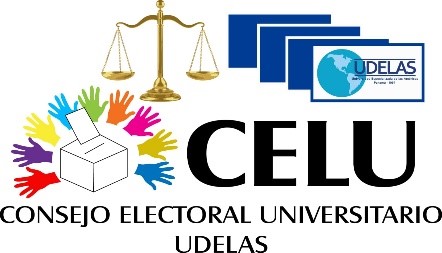 SOLICITUD DE CERTIFICACIÓN DOCENTE CON FIN ELECTORALDIRECCIÓN GENERAL DE RECURSOS HUMANOSFecha: ____________________________SeñorDirección General deRecursos HumanosE. 	S. 	D.Señor Director:Quien suscribe, _____________________________________ con cédula de identidad personal N°___________________, solicito se expida a mi favor, certificación que contenga la información siguiente:Los años de servicios consecutivos que tengo en la Universidad.Que me encuentro activo en el año 2023. Que no he sido sancionado por falta disciplinaria grave o muy grave dentro de la Institución. En caso afirmativo de existir prescripción de los antecedentes disciplinarios aplicar lo dispuesto en el artículo No. 41 del Reglamentos disciplinario docente aprobado mediante Acuerdo Académico No.032-2001.Atentamente,Firma: ___________________	 Extensión Universitaria: __________________Cédula: __________________	Correo institucional del solicitante: ______________En caso de realizar el proceso vía digital sírvase enviar esta solicitud al correo certificacion.celu@udelas.ac.pa